Открытый урокХод урокаРаздел долгосрочного планирования: Раздел 3.3Гидросфера Дата:Класс: 7 Школа: ГУ «СОПШЭН № 36»ФИО учителя: Каирова Б.К.Участвовали:          Не участвовали:                                        
Тема урока: Гидросфера и ее составные частиТема урока: Гидросфера и ее составные частиЦели обучения, достигаемые на этом уроке (ссылка на учебный план)7.3.3.1 – Характеризует гидросферу и ее составные частиЦель урокаВсе - объясняют что такое «Гидросфера, и из каких частей  она состоит, свойства воды; Большинство - смогут  составить круговую диаграмму соотношения суши и воды; Некоторые - смогут проанализировать  проблему дефицита пресной воды на Земле и предлагают  пути их решенияКритерии успехаЗнают что такое  «Гидросфера», «Море»,«Мировой океан», «воды суши», составляют диаграмму соотношение суши и воды, умение работать с физической картой, приводить примеры применения воды человекомКритерии оцениванияОбъясняют  что  такое  «Гидросфера»; Называют части Гидросферы;-Составляют  круговую диаграмму соотношения суши и воды;  -  Дают анализ дефицита воды на ЗемлеЯзыковые задачиПрименяют предметную лексику и терминологию: гидросфера, мировой океан, воды суши, море, заливы, ледники.Серия полезных фраз: Анализирую проблему дефицита пресной воды на Земле, я могу сказать: «Гидросфера - это…., Гидросфера состоит из …», Воспитание ценностейВоспитывать чувство уважения друг другу, открытость в высказывания своего мнения и уважение к мнению своих товарищей, умение работать в группе, анализировать.  Межпредметная связьГеография, биология, естествознание, математика.Предыдущие знанияЧто такое гидросфера, в каком состоянии может находится  вода, океаны.Запланированные этапы урокаВиды упражнений, запланированных на урокРесурсыРесурсыНачало урокаПриветственное слово учителя.Эмоциональный настрой класса на уроке (Для создания комфортной обстановки и психологического настроя предлагаю учащимся, в качестве физ минутки танцевальный бодрячок «Делай как Я»).Затем образуются группы по цвету и вкусу конфетки. 4 группы по 6 человек, распределение ролей в группе. Выход на новую тему через просмотр видеофрагмента «Гидросфера». Учащиеся просматривают видеофрагмент и  определяют тему и цели урока.( Формативное оценивание)Вызов: Метод «Мозговой штурм» упражнение «Не знать – не стыдно», индивидуальная работа в группе.Дайте два возможных вариантов  определения «Гидросфера»;Скажите, как можно увидеть или как можно ощутить это понятие? Проблемный вопрос, исследовательская беседа в группе. Если не было воды, какая была бы жизнь на Земле (формативное  оценивание).Сегодня на уроке  с помощью оценочной карты вы будите сами оценивать себя. На столе каждой группы имеется такой оценочный лист, на котором  после каждого задания вы будите сами  себе выставлять оценку. В каждой группе назначается ответственный за заполнении оценочной картыОценочная картаИнтернет (Видеофрагмент на тему «Гидросфера»),конфетыВидеофрагмент «Гидросфера»Карточки с вопросамиОценочная картаИнтернет (Видеофрагмент на тему «Гидросфера»),конфетыВидеофрагмент «Гидросфера»Карточки с вопросамиОценочная картаСередина урока Задание № 1.Учитель выдает каждой группе информационный ресурс теме (Прием «Пробел информации»).Учащиеся индивидуально читают информационный ресурс, затем ищут себе пару кому можно будет рассказать свою информацию по теме, другой слушает, после этого рассказывает ту часть информации, которую он прослушал другому ученику. (Формативное  оценивание).Задание № 2. Прием « Думай, объединяйся, делись», «Автобусная остановка». Учащиеся индивидуально выполняют задание данное учителем группе, далее записывают в тетрадь, делятся в группе своей информацией, затем группа выносят информацию на формат А3. Выбирают спикера, который защищает концептуальную карту своей группы, остальные члены группы ходят по другим группам и слушают спикера.( формативное  оценивание): 1 группа- Характеристика гидросферы и ее составные части.Критерий оценивание: Описывают гидросферу и ее основные части.Дескрипторы:-Составляют  внутреннее  и  окраинные   моря.-Правильно определяют озера, реки, заливы, проливы2 группа  - составить круговую диаграмму соотношения суши и воды; Критерии оценивание:Правильно составляют соотношение воды и суши.Дескрипторы:-Правильно указывают объем воды.-Правильно указывают объем суши3 группа - Составить ментальную карту по теме «Гидросфера и ее основные части»4 группа -  дайте анализ дефицита воды на ЗемлеУчебник, информационный листКонцептуальная картаУчебник, информационный листКонцептуальная картаКонец урокаЗакреплениеРефлексия урока проходит по приему «Выпуск сегодняшнего дня». Каждая группа распределяет роли в группе: 1 ученик объявляет новости произошедшего дня, 2 ученика – диктор, 1 ученик – репортер, 2 ученика - очевидцы. Определение эмоционального удовлетворения от урока по приему «Дерево успеха». Ученики клеят яблока на дерево успеха (выдаются ученикам яблоки красного, желтого и зеленого света).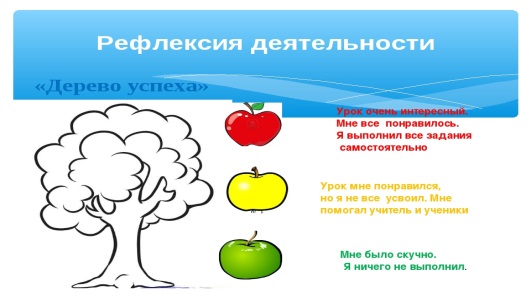 Дерево успеха, яблокиДерево успеха, яблокиДифференциация – каким способом вы хотите больше оказывать поддержку? Какие задания вы даете ученикам более способным по сравнению с другими?    Оценивание – как Вы планируете проверять уровень освоения материала учащимися?   Охрана здоровья и соблюдение техники безопасности  

 Учитывает индивидуальнные особености учеников разработаные разноуровневые задание : Группавые ,индивидуальнный работа, работа в паре. Задание №1 среднии уровень индивидуальная работа и в  паре.Задание №2 разработаные по сложный уровень в группе Критерииоценивание: Взаимооценивание,формативное оценивание.   Охрана здоровье на уроке географии.  